Anexo VIIIConvenio entre Entidad Especializada de Apoyo Emprendedor (EEAE) y Unidad de Transformación Digital (UTD)Proyecto PNUD ARG/20/007“PROGRAMA EMPRENDEDORES/AS PARA LA TRANSFORMACIÓN DIGITAL’’El presente convenio de colaboración tendrá efecto si la EEAE no se encuentra en la categoría de Unidad de Transformación Digital (UTD) aprobadas en el marco del llamado a precalificar Proceso N° 1/2021 del PROYECTO PNUD ARG/20/007, manifestando por este Anexo la voluntad de colaboración con una UTD. En virtud del Plan de Trabajo entre la EEAE y el EMPRENDEDOR/A, se deja constancia que la UTD servirá como apoyo en las actividades expresadas en el Plan de trabajo EEAE  (Anexo V) del PROGRAMA en referencia.Datos de las instituciones:Firma, aclaración y tipo y N°                                                      Firma, aclaración y tipo y N° de documento del/a Representante Legal                             de documento del/a Representante Legal/Apoderado/a de la EEAE                                                           /Apoderado/a de la UTD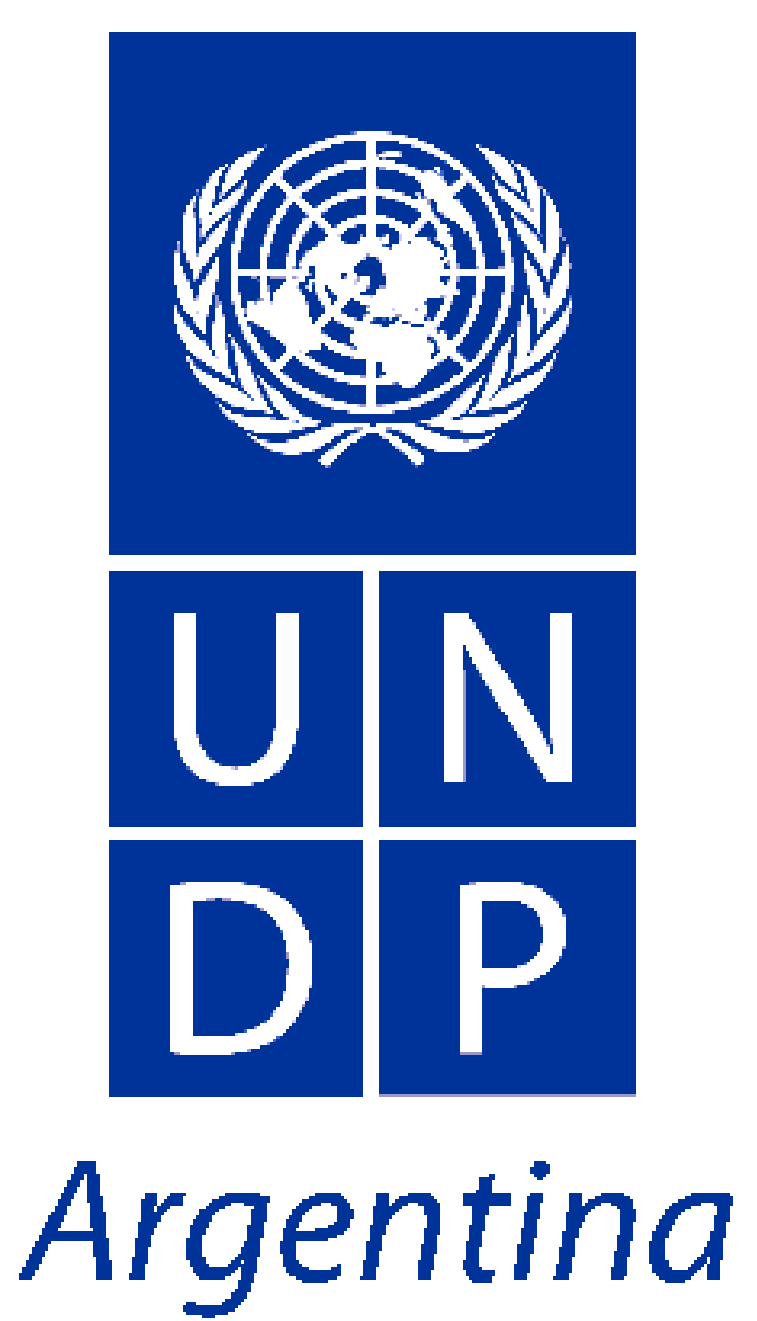 DATOS EEAEDATOS EEAEDATOS UTDDATOS UTDRazón SocialRazón SocialCUITCUITFecha de Inicio de ActividadesFecha de Inicio de ActividadesPágina webPágina webForma jurídicaForma jurídicaE-mailE-mailNúmero de Registro INCUBARNúmero de Registro UTD